LES PASSEJAÏRES DE VARILHES                    				  	 FICHE ITINÉRAIREPAMIERS n° 52"Cette fiche participe à la constitution d'une mémoire des itinéraires proposés par les animateurs du club. Eux seuls y ont accès. Ils s'engagent à ne pas la diffuser en dehors du club."Date de la dernière mise à jour : 25 avril 2019La carte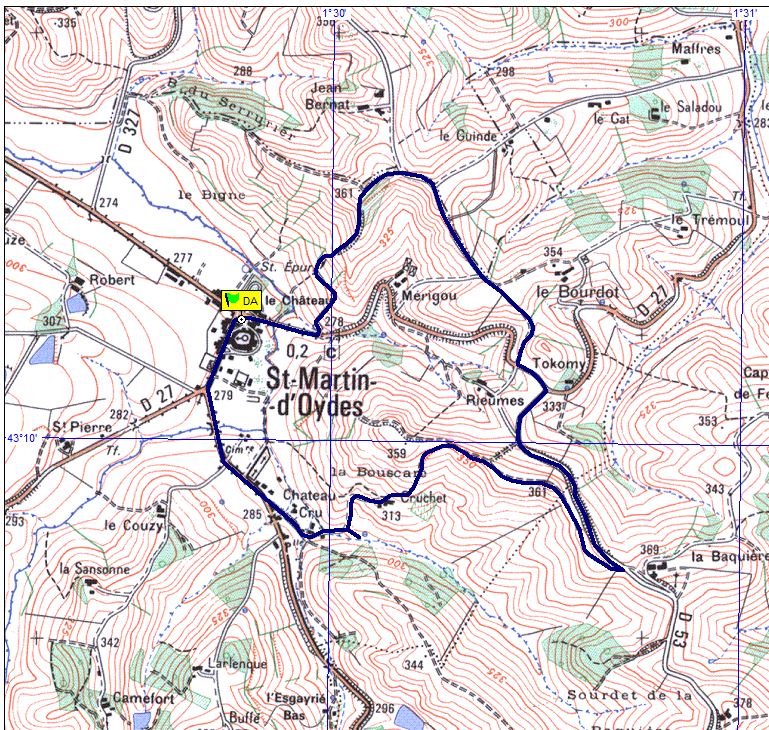 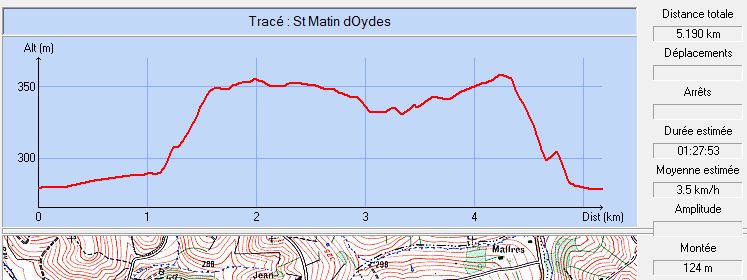 Commune de départ et dénomination de l’itinéraire : Saint-Martin d’Oydes – Place Aristide Briand (Grand parking public face au château) – Boucle simple autour de Saint-Martin d’OydesDate, animateur(trice), nombre de participants (éventuel) :20.04.2019 – J.P. Baccou – 25 participants (Reportage photos)L’itinéraire est décrit sur les supports suivants : Topoguide de l’office de tourisme du Pays de Pamiers – Balade "Autour du village fortifié"Classification, temps de parcours, dénivelé positif, distance, durée :Promeneur – 2h00 –  –  – ½ journéeBalisage : Jaune sauf sur la petite partie en pointe en direction de La BaquièreParticularité(s) : Cette boucle est une variante, plus courte, de celle décrite sur la fiche Pamiers n° 51.Site ou point remarquable :Le village fortifié circulaire de Saint-Martin d’OydesL’église St-Anastase et ses peintures muralesLa fontaine St-Anastase (Pas nettoyée en 2018)Le château (Par le passé résidence secondaire du premier ministre anglais Tony Blair)Trace GPS : Oui Distance entre la gare de Varilhes et le lieu de départ : 22 km (par St-Victor Rouzaud et Escosse) ; 29 km par Pamiers.Observation(s) : Le topoguide de l’office de tourisme propose deux boucles de 3,3 et 3,8 km. Le circuit proposé est une variante du plus long de ces parcours.